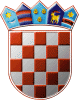 REPUBLIKA HRVATSKAGRADSKO IZBORNO POVJERENSTVOGRADA UMAGA – UMAGOREPUBBLICA DI CROAZIACOMMISSIONE ELETTORALE CITTADINA DELLA CITTÀ DI UMAG – UMAGOKLASA - CLASSE: 013-03/21-01/01URBROJ - N. PROT.: 2105/05-03/04-21-104UMAG - UMAGO, 30.4.2021.Na osnovi članaka 22. i 26. stavka 1. podstavka 1. i članka 53. stavka 4. Zakona o lokalnim izborima („Narodne novine“, broj 144/12, 121/16, 98/19, 42/20, 144/20 i 37/21), Gradsko izborno povjerenstvo Grada UMAGA - UMAGO, odlučujući o prijedlogu kandidacijske liste predlagatelja AKCIJA MLADIH - AM, ALTERNATIVA 101 - ALTERNATIVA, utvrdilo je, prihvatilo i objavljuje PRAVOVALJANU KANDIDACIJSKU LISTUZA IZBOR ČLANOVA GRADSKOG VIJEĆAGRADA UMAGA – UMAGOAi sensi degli artt. 22 e 26 comma 1 cpv. 1 e dell'art. 53 comma 4 della Legge sulle elezioni amministrative (Gazzetta Ufficiale, nn. 144/12, 121/16, 98/19, 42/20, 144/20 e 37/21), la Commissione elettorale cittadina della Città di UMAG-UMAGO, deliberando in merito alla proposta della lista di candidatura presentata dai proponenti AZIONE GIOVANILE – AM, ALTERNATIVA 101 – ALTERNATIVA, certifica, accoglie e pubblica laLISTA DI CANDIDATURA VIDIMATAPER L'ELEZIONE DEI MEMBRI DEL CONSIGLIO MUNICIPALE DELLA CITTÀ DI UMAG – UMAGONositelj kandidacijske liste - Capolista: DAMIR GRÜNBAUMKandidatkinje/kandidati - Candidate/i:DAMIR GRÜNBAUM; HRVAT; UMAG, ULICA G.GARIBALDIA 15; rođ. 27.10.1959.; OIB: 62230483892; MNENAD ČIRJAK; HRVAT; ZAMBRATIJA - ZAMBRATTIA, CVJETNA ULICA - VIA DEI FIORI 5; rođ. 22.08.1967.; OIB: 57449767098; MGORAN BOŽIČ; NEPOZNATA; SAVUDRIJA, VOLPARIJA 19C; rođ. 16.03.1991.; OIB: 14238978120; MROLAND BOŽIČ; NEPOZNATA; SAVUDRIJA, VOLPARIJA 19C; rođ. 26.05.1988.; OIB: 70645666737; MROMINA KOŽAR; HRVATICA; UMAG, ULICA OLGE BAN 11; rođ. 18.01.2000.; OIB: 50710099807; ŽZLATAN JURKIĆ; HRVAT; UMAG, ULICA POD UROM 9; rođ. 05.01.1969.; OIB: 28183112873; MTEUTA HODŽAJ; ALBANKA; UMAG, RADNIČKA ULICA 11A; rođ. 11.12.1981.; OIB: 43047702007; ŽALAN KORENIĆ; TALIJAN; MURINE, GALIĆI 45H; rođ. 11.10.1989.; OIB: 30764070954; MZORAN SANKOVIĆ; HRVAT; UMAG, TRGOVAČKA ULICA 4E; rođ. 26.04.1976.; OIB: 47217166315; MIVANA BOŽIČ; HRVATICA; SAVUDRIJA, VOLPARIJA 19C; rođ. 06.01.1989.; OIB: 03931145123; ŽLJERKA FILIPOVIĆ; HRVATICA; UMAG, ULICA OLGE BAN 11; rođ. 21.06.1965.; OIB: 76255014428; ŽBORIS ČERNE; SLOVENAC; UMAG, ZVANE ČRNJE 2A; rođ. 08.07.1939.; OIB: 82843011080; MPAOLA VULIĆ; TALIJANKA; UMAG, ULICA V.NAZORA 7; rođ. 03.01.1982.; OIB: 27896661285; ŽMARIJA ILIĆ; SRPKINJA; UMAG, ERNESTA MILOŠA 17; rođ. 10.04.1998.; OIB: 10179370110; ŽANTE JELEČEVIĆ; HRVAT; UMAG - UMAGO, ULICA 6. SVIBNJA - VIA 6 MAGGIO 2A; rođ. 07.08.1999.; OIB: 13715508194; MREPUBLIKA HRVATSKAGRADSKO IZBORNO POVJERENSTVOGRADA UMAGA – UMAGOREPUBBLICA DI CROAZIACOMMISSIONE ELETTORALE CITTADINA DELLA CITTÀ DI UMAG – UMAGOKLASA - CLASSE:  013-03/21-01/01URBROJ - N. PROT.: 2105/05-03/04-21-108UMAG - UMAGO, 30.4.2021.Na osnovi članaka 22. i 26. stavka 1. podstavka 1. i članka 53. stavka 4. Zakona o lokalnim izborima („Narodne novine“, broj 144/12, 121/16, 98/19, 42/20, 144/20 i 37/21), Gradsko izborno povjerenstvo Grada UMAGA - UMAGO, odlučujući o prijedlogu kandidacijske liste predlagatelja SANJA BOSNIĆ, MATTEO CVENČEK, VLATKO GRUBIŠA, utvrdilo je, prihvatilo i objavljuje PRAVOVALJANU KANDIDACIJSKU LISTUZA IZBOR ČLANOVA GRADSKOG VIJEĆAGRADA UMAGA – UMAGOAi sensi degli artt. 22 e 26 comma 1 cpv. 1 e dell'art. 53 comma 4 della Legge sulle elezioni amministrative (Gazzetta Ufficiale, nn. 144/12, 121/16, 98/19, 42/20, 144/20 e 37/21), la Commissione elettorale cittadina della Città di UMAG-UMAGO, deliberando in merito alla proposta della lista di candidatura presentata dai proponenti SANJA BOSNIĆ, MATTEO CVENČEK, VLATKO GRUBIŠA, certifica, accoglie e pubblica laLISTA DI CANDIDATURA VIDIMATAPER L'ELEZIONE DEI MEMBRI DEL CONSIGLIO MUNICIPALE DELLA CITTÀ DI UMAG – UMAGONositeljica kandidacijske liste - Capolista: SANJA BOSNIĆKandidatkinje/kandidati - Candidate/i:SANJA BOSNIĆ; HRVATICA; ZAMBRATIJA, SIPARSKA ULICA 21; rođ. 24.08.1959.; OIB: 35717515282; ŽMATTEO CVENČEK; TALIJAN; UMAG - UMAGO, ULICA GIUSEPPINE MARTINUZZI - VIA GIUSEPPINA MARTINUZZI 8; rođ. 22.11.1995.; OIB: 21576019278; MVLATKO GRUBIŠA; HRVAT; UMAG, ULICA TORNJA 2; rođ. 16.11.1956.; OIB: 81801871630; MZLATICA HUDOVERNIK; HRVATICA; UMAG, ULICA V.NAZORA 13C; rođ. 27.09.1975.; OIB: 86191105988; ŽFRANCO FAVRETTO; TALIJAN; UMAG, TRG VENECIJE 4; rođ. 03.06.1966.; OIB: 84128232454; MMARKO MARTINČIĆ; HRVAT; ZAMBRATIJA, ULICA CRVENE UVALE 31; rođ. 25.04.1940.; OIB: 39401205380; MHRVOJE ĆURČIBAŠIĆ; HRVAT; MURINE, PRVA ULICA 19; rođ. 20.01.1943.; OIB: 83579967232; MMARIJA ŠVERKO; TALIJANKA; UMAG, RIJEČKA ULICA 29; rođ. 05.01.1948.; OIB: 93448554349; ŽIVAN BARBERIĆ; HRVAT; UMAG, ULICA A.VIVODE 16; rođ. 09.08.1962.; OIB: 96401462310; MBRANKO JANČI; HRVAT; UMAG, RADNIČKA ULICA 1; rođ. 28.12.1961.; OIB: 81137506054; MDRAGO MIHAJILOVIĆ; HRVAT; UMAG, ULICA MARINA BEMBA 8; rođ. 29.01.1958.; OIB: 04292929887; MMIRJANA KOLAREVIĆ; HRVATICA; UMAG, JOAKIMA RAKOVCA 10C; rođ. 06.07.1967.; OIB: 36228721586; ŽGIANFRANCO ABRAMI; TALIJAN; PETROVIJA, MOTOVUNSKA ULICA 31; rođ. 24.12.1949.; OIB: 65203734848; MROSETTA ZANCOLA MARTINČIĆ; TALIJANKA; ZAMBRATIJA, ULICA CRVENE UVALE 31; rođ. 13.08.1943.; OIB: 99235985880; ŽVESNA SRDOČ LEKŠAN; HRVATICA; VILANIJA, ULICA POLACA 1; rođ. 06.03.1958.; OIB: 01259737294; ŽREPUBLIKA HRVATSKAGRADSKO IZBORNO POVJERENSTVOGRADA UMAGA – UMAGOREPUBBLICA DI CROAZIACOMMISSIONE ELETTORALE CITTADINA DELLA CITTÀ DI UMAG – UMAGOKLASA - CLASSE:  013-03/21-01/01URBROJ - N. PROT.: 2105/05-03/04-21-110UMAG - UMAGO, 30.4.2021.Na osnovi članaka 22. i 26. stavka 1. podstavka 1. i članka 53. stavka 4. Zakona o lokalnim izborima („Narodne novine“, broj 144/12, 121/16, 98/19, 42/20, 144/20 i 37/21), Gradsko izborno povjerenstvo Grada UMAGA - UMAGO, odlučujući o prijedlogu kandidacijske liste predlagatelja GORAN GALOVIĆ, DAVOR ĆURČIBAŠIĆ, ZDRAVKO VREBAC, utvrdilo je, prihvatilo i objavljuje PRAVOVALJANU KANDIDACIJSKU LISTUZA IZBOR ČLANOVA GRADSKOG VIJEĆAGRADA UMAGA - UMAGOAi sensi degli artt. 22 e 26 comma 1 cpv. 1 e dell'art. 53 comma 4 della Legge sulle elezioni amministrative (Gazzetta Ufficiale, nn. 144/12, 121/16, 98/19, 42/20, 144/20 e 37/21), la Commissione elettorale cittadina della Città di UMAG-UMAGO, deliberando in merito alla proposta della lista di candidatura presentata dai proponenti GORAN GALOVIĆ, DAVOR ĆURČIBAŠIĆ, ZDRAVKO VREBAC, certifica, accoglie e pubblica laLISTA DI CANDIDATURA VIDIMATAPER L'ELEZIONE DEI MEMBRI DEL CONSIGLIO MUNICIPALE DELLA CITTÀ DI UMAG – UMAGONositelj kandidacijske liste - Capolista: GORAN GALOVIĆKandidatkinje/kandidati - Candidate/i:GORAN GALOVIĆ; HRVAT; UMAG, ŠKOLSKA ULICA 5A; rođ. 21.09.1970.; OIB: 29978291526; MDAVOR ĆURČIBAŠIĆ; HRVAT; MURINE, PRVA ULICA 19; rođ. 23.10.1971.; OIB: 61264716527; MZDRAVKO VREBAC; HRVAT; UMAG, ERNESTA MILOŠA 17; rođ. 18.12.1966.; OIB: 99412810261; MMITA ŠPELIĆ; HRVATICA; UMAG, TRŠČANSKA ULICA 6; rođ. 06.10.1971.; OIB: 71200337158; ŽMIKELE GRIŽANČIĆ; HRVAT; UMAG, JOAKIMA RAKOVCA 7A; rođ. 23.10.1977.; OIB: 51498943328; MLUCIJANA KOZLOVIĆ-VISINSKI; HRVATICA; UMAG, ZEMLJORADNIČKA ULICA 6; rođ. 12.10.1973.; OIB: 85788122153; ŽGABRIELE BOSDACHIN; TALIJAN; CRVENI VRH, KORONA 45A; rođ. 21.08.1975.; OIB: 86746350304; MSNJEŽANA MIHAJILOVIĆ; SRPKINJA; UMAG, ULICA MARINA BEMBA 8; rođ. 14.05.1973.; OIB: 82490292899; ŽDAVOR DAVIDE; TALIJAN; MURINE, PRVA ULICA 3A; rođ. 21.10.1976.; OIB: 73062636447; MVIKTORIJA BILJMAN; HRVATICA; UMAG - UMAGO, ULICA IVANA MATETIĆA RONJGOVA - VIA IVAN MATETIĆ RONJGOV 15; rođ. 26.11.1948.; OIB: 62147135835; ŽPERICA ŠANTOR; HRVAT; UMAG, ULICA V.NAZORA 9; rođ. 12.07.1985.; OIB: 01088806260; MMURADDI ČELIK; TURČIN; UMAG, ULICA SV.MIHAELA 2; rođ. 10.10.1959.; OIB: 72205945986; MVILSON TUDOR; HRVAT; UMAG, ULICA JURJA DOBRILE 8; rođ. 11.07.1971.; OIB: 07747259026; MMAJKL BEŠIĆ; TALIJAN; UMAG, ZEMLJORADNIČKA ULICA 22; rođ. 18.10.1987.; OIB: 44733606671; MALEN MISCHAEL VUKELIĆ; NEPOZNATA; SAVUDRIJA, RAVNA DOLINA 48; rođ. 18.09.1973.; OIB: 65554872146; MREPUBLIKA HRVATSKAGRADSKO IZBORNO POVJERENSTVOGRADA UMAGA – UMAGOREPUBBLICA DI CROAZIACOMMISSIONE ELETTORALE CITTADINA DELLA CITTÀ DI UMAG – UMAGOKLASA - CLASSE:  013-03/21-01/01URBROJ - N. PROT.: 2105/05-03/04-21-109UMAG - UMAGO, 30.4.2021.Na osnovi članaka 22. i 26. stavka 1. podstavka 1. i članka 53. stavka 4. Zakona o lokalnim izborima („Narodne novine“, broj 144/12, 121/16, 98/19, 42/20, 144/20 i 37/21), Gradsko izborno povjerenstvo Grada UMAGA - UMAGO, odlučujući o prijedlogu kandidacijske liste predlagatelja HRVATSKA DEMOKRATSKA ZAJEDNICA - HDZ, utvrdilo je, prihvatilo i objavljuje PRAVOVALJANU KANDIDACIJSKU LISTUZA IZBOR ČLANOVA GRADSKOG VIJEĆAGRADA UMAGA – UMAGOAi sensi degli artt. 22 e 26 comma 1 cpv. 1 e dell'art. 53 comma 4 della Legge sulle elezioni amministrative (Gazzetta Ufficiale, nn. 144/12, 121/16, 98/19, 42/20, 144/20 e 37/21), la Commissione elettorale cittadina della Città di UMAG-UMAGO, deliberando in merito alla proposta della lista di candidatura presentata dal proponente COMUNITÀ DEMOCRATICA CROATA - HDZ, certifica, accoglie e pubblica laLISTA DI CANDIDATURA VIDIMATAPER L'ELEZIONE DEI MEMBRI DEL CONSIGLIO MUNICIPALE DELLA CITTÀ DI UMAG – UMAGONositeljica kandidacijske liste - Capolista: ILIRJANA CROATA MEDURKandidatkinje/kandidati - Candidate/i:ILIRJANA CROATA MEDUR; HRVATICA; UMAG, JOAKIMA RAKOVCA 10A; rođ. 23.09.1969.; OIB: 39194541239; ŽIVICA VUICA; HRVAT; UMAG, ZEMLJORADNIČKA ULICA 20; rođ. 14.03.1966.; OIB: 17064713754; MROBERT KARAMATIĆ; HRVAT; UMAG, ULICA G.GARIBALDIA 2; rođ. 13.09.1969.; OIB: 32434030699; MKATICA ILLES; HRVATICA; MURINE, PRVA ULICA 10; rođ. 13.04.1969.; OIB: 99414455916; ŽTOMISLAV GRGIĆ; HRVAT; VALICA, VALICA 25I; rođ. 23.11.1964.; OIB: 99709197115; MNEDA ŠIMUNIĆ-AUGUŠTIN; HRVATICA; MURINE, PRVA ULICA 48; rođ. 13.07.1973.; OIB: 12968184742; ŽANTONIO VIDOVIĆ; HRVAT; UMAG, JOAKIMA RAKOVCA 12A; rođ. 25.01.1986.; OIB: 02908123042; MIŠTVAN ZAKE; MAĐAR; UMAG, ULICA E.FUMISA 2; rođ. 25.09.1956.; OIB: 49615369369; MANKICA BLAŽIČEVIĆ; HRVATICA; UMAG, ULICA MATKA LAGINJE 14; rođ. 28.02.1953.; OIB: 48317076112; ŽOLIVER ERLIĆ; HRVAT; UMAG - UMAGO, ULICA IVANA MATETIĆA RONJGOVA - VIA IVAN MATETIĆ RONJGOV 18; rođ. 16.03.1958.; OIB: 88076160157; MDAMIR PRAŽEN; HRVAT; UMAG, ULICA SVETOG PETRA 5; rođ. 22.06.1972.; OIB: 17469849562; MMARIJA DJEDOVIĆ; HRVATICA; PETROVIJA, MJESNI TRG 8A; rođ. 12.05.1967.; OIB: 15832972504; ŽŽELJKO SUŠEK; HRVAT; VILANIJA, ISTARSKA ULICA 8; rođ. 06.05.1952.; OIB: 93429497978; MZORKA JURIĆ; HRVATICA; UMAG, ŠPINEL 20C; rođ. 11.12.1946.; OIB: 12799195812; ŽBLAŽ VIDOVIĆ; HRVAT; UMAG, ULICA A.VIVODE 16; rođ. 28.01.1958.; OIB: 10937671853; MREPUBLIKA HRVATSKAGRADSKO IZBORNO POVJERENSTVOGRADA UMAGA – UMAGOREPUBBLICA DI CROAZIACOMMISSIONE ELETTORALE CITTADINA DELLA CITTÀ DI UMAG – UMAGOKLASA - CLASSE:  013-03/21-01/01URBROJ - N. PROT.: 2105/05-03/04-21-106UMAG - UMAGO, 30.4.2021.Na osnovi članaka 22. i 26. stavka 1. podstavka 1. i članka 53. stavka 4. Zakona o lokalnim izborima („Narodne novine“, broj 144/12, 121/16, 98/19, 42/20, 144/20 i 37/21), Gradsko izborno povjerenstvo Grada UMAGA - UMAGO, odlučujući o prijedlogu kandidacijske liste predlagatelja ISTARSKI DEMOKRATSKI SABOR - IDS, ISTARSKA STRANKA UMIROVLJENIKA - PARTITO ISTRIANO DEI PENSIONATI - ISU - PIP, utvrdilo je, prihvatilo i objavljuje PRAVOVALJANU KANDIDACIJSKU LISTUZA IZBOR ČLANOVA GRADSKOG VIJEĆAGRADA UMAGA – UMAGOAi sensi degli artt. 22 e 26 comma 1 cpv. 1 e dell'art. 53 comma 4 della Legge sulle elezioni amministrative (Gazzetta Ufficiale, nn. 144/12, 121/16, 98/19, 42/20, 144/20 e 37/21), la Commissione elettorale cittadina della Città di UMAG-UMAGO, deliberando in merito alla proposta della lista di candidatura presentata dai proponenti DIETA DEMOCRATICA ISTRIANA - DDI, PARTITO ISTRIANO DEI PENSIONATI – PIP, certifica, accoglie e pubblica laLISTA DI CANDIDATURA VIDIMATAPER L'ELEZIONE DEI MEMBRI DEL CONSIGLIO MUNICIPALE DELLA CITTÀ DI UMAG – UMAGONositeljica kandidacijske liste - Capolista: SUNITA PRODAN BENOLIĆKandidatkinje/kandidati - Candidate/i:SUNITA PRODAN BENOLIĆ; HRVATICA; VARDICA, GROTA 11; rođ. 07.12.1977.; OIB: 17427785920; ŽSANDI FABAC; HRVAT; UMAG - UMAGO, ULICA 154. BRIGADE HRVATSKE VOJSKE - VIA 154 BRIGATA DELL'ESERCITO CROATO 13; rođ. 12.10.1984.; OIB: 07314865140; MANJA ŽUŽIĆ; NEPOZNATA; UMAG, ŠPINEL 16A; rođ. 14.03.1979.; OIB: 44275092496; ŽGORAN MILJUŠ; SRBIN; UMAG, RADNIČKA ULICA 3; rođ. 12.04.1978.; OIB: 31792980833; MGABRIJELA ĐUKES BAŠIĆ; HRVATICA; UMAG - UMAGO, ULICA 154. BRIGADE HRVATSKE VOJSKE - VIA 154 BRIGATA DELL'ESERCITO CROATO 13; rođ. 08.06.1978.; OIB: 06582325597; ŽROBERTA LAKOŠELJAC; TALIJANKA; UMAG, ŠETALIŠTE V.GORTANA 2A; rođ. 09.11.1964.; OIB: 27460526340; ŽZLATAN VARELIJA; HRVAT; UMAG, JOAKIMA RAKOVCA 10A; rođ. 16.08.1950.; OIB: 64450083080; MSARA SODOMACO; TALIJANKA; UMAG, ULICA BOŽE MILANOVIĆA 6; rođ. 23.05.1991.; OIB: 97650471085; ŽMATTEO BENČIĆ; OSTALO; LOVREČICA, ULICA SLANIK 23; rođ. 21.09.1999.; OIB: 94527901802; MLEO LEVAJ; HRVAT; UMAG, ULICA SVETOG PETRA 3; rođ. 07.12.1980.; OIB: 61120510210; MMAURA MILOŠ; TALIJANKA; MURINE, TIGOR 53; rođ. 18.09.1966.; OIB: 29938414868; ŽLIVIJANO KOCIJANČIĆ; HRVAT; VALICA, SOŠI 50D; rođ. 18.01.1963.; OIB: 62870916122; MEDVIN DEMARK; HRVAT; UMAG, UL.ŽRTAVA FAŠIZMA 7D; rođ. 13.05.1978.; OIB: 44510997666; MANDREA PAULIĆ; NEPOZNATA; VALICA, BARBOJ 40; rođ. 21.02.1988.; OIB: 68765488433; MARDEN SIROTIĆ; TALIJAN; MURINE, FRATRICI 61; rođ. 23.09.1967.; OIB: 26066110653; MREPUBLIKA HRVATSKAGRADSKO IZBORNO POVJERENSTVOGRADA UMAGA – UMAGOREPUBBLICA DI CROAZIACOMMISSIONE ELETTORALE CITTADINA DELLA CITTÀ DI UMAG – UMAGOKLASA - CLASSE:  013-03/21-01/01URBROJ - N. PROT.: 2105/05-03/04-21-107UMAG - UMAGO, 30.4.2021.Na osnovi članaka 22. i 26. stavka 1. podstavka 1. i članka 53. stavka 4. Zakona o lokalnim izborima („Narodne novine“, broj 144/12, 121/16, 98/19, 42/20, 144/20 i 37/21), Gradsko izborno povjerenstvo Grada UMAGA - UMAGO, odlučujući o prijedlogu kandidacijske liste predlagatelja MARINO PARETIĆ, CHRISTINA ROSIĆ ROTA, LUANA ĐURĐEVIĆ, utvrdilo je, prihvatilo i objavljuje PRAVOVALJANU KANDIDACIJSKU LISTUZA IZBOR ČLANOVA GRADSKOG VIJEĆAGRADA UMAGA – UMAGOAi sensi degli artt. 22 e 26 comma 1 cpv. 1 e dell'art. 53 comma 4 della Legge sulle elezioni amministrative (Gazzetta Ufficiale, nn. 144/12, 121/16, 98/19, 42/20, 144/20 e 37/21), la Commissione elettorale cittadina della Città di UMAG-UMAGO, deliberando in merito alla proposta della lista di candidatura presentata dai proponenti MARINO PARETIĆ, CHRISTINA ROSIĆ ROTA, LUANA ĐURĐEVIĆ, certifica, accoglie e pubblica laLISTA DI CANDIDATURA VIDIMATAPER L'ELEZIONE DEI MEMBRI DEL CONSIGLIO MUNICIPALE DELLA CITTÀ DI UMAG – UMAGONositelj kandidacijske liste - Capolista: MARINO PARETIĆKandidatkinje/kandidati - Candidate/i:MARINO PARETIĆ; HRVAT; MURINE, TREĆA ULICA 13; rođ. 25.11.1955.; OIB: 51909850576; MCHRISTINA ROSIĆ ROTA; HRVATICA; ZAMBRATIJA, VINOGRADSKA ULICA 1; rođ. 24.12.1979.; OIB: 81877270645; ŽVELJKO IVANČIĆ; HRVAT; ĐUBA - GIUBBA, SVETI PELEGRIN - SAN PELLEGRINO 103; rođ. 19.02.1955.; OIB: 49630528216; MALENKA BANIĆ-JURIČIĆ; HRVATICA; UMAG, KOPARSKA ULICA 8; rođ. 14.02.1964.; OIB: 09582743584; ŽSAŠA GRAHEK; HRVAT; FINIDA, VINOGRADSKA ULICA 31; rođ. 10.05.1980.; OIB: 85014552894; MELVIRA GORJAN; HRVATICA; UMAG, JOAKIMA RAKOVCA 7G; rođ. 03.04.1966.; OIB: 00418945971; ŽNEŠAT AMZAI; ALBANAC; UMAG, LIMARSKA ULICA 4; rođ. 06.01.1977.; OIB: 12426896051; MKRISTINA STARČIĆ; HRVATICA; UMAG, JADRANSKA ULICA 16; rođ. 02.11.1989.; OIB: 59913669498; ŽMATEJ ANDRIĆ PAIĆ; HRVAT; UMAG, ŠETALIŠTE V.GORTANA 72A; rođ. 24.11.1993.; OIB: 33396123906; MCORINNA ŽUŽIĆ; HRVATICA; UMAG, KVARNERSKA ULICA 4; rođ. 28.08.2001.; OIB: 45482844556; ŽDANIELE KOLEC; HRVAT; UMAG, ŠPINEL 20A; rođ. 11.05.1964.; OIB: 90203709164; MSABRINA KARAHASANOVIĆ; BOŠNJAKINJA; UMAG, ULICA OLGE BAN 3; rođ. 12.12.1990.; OIB: 44806776423; ŽEMANUELA VELIČKOVIĆ; HRVATICA; VILANIJA, ULICA POLACA 2A; rođ. 06.01.1967.; OIB: 91871439145; ŽBRANKO LAKOŠELJAC; HRVAT; VILANIJA, PRIMORSKA ULICA 12; rođ. 10.11.1951.; OIB: 31496341689; MBOŽIDAR MIKULAN; HRVAT; UMAG, ULICA OLGE BAN 3; rođ. 13.09.1992.; OIB: 41625596177; MREPUBLIKA HRVATSKAGRADSKO IZBORNO POVJERENSTVOGRADA UMAGA – UMAGOREPUBBLICA DI CROAZIACOMMISSIONE ELETTORALE CITTADINA DELLA CITTÀ DI UMAG – UMAGOKLASA - CLASSE:  013-03/21-01/01URBROJ - N. PROT.: 2105/05-03/04-21-105UMAG - UMAGO, 30.4.2021.Na osnovi članaka 22. i 26. stavka 1. podstavka 1. i članka 53. stavka 4. Zakona o lokalnim izborima („Narodne novine“, broj 144/12, 121/16, 98/19, 42/20, 144/20 i 37/21), Gradsko izborno povjerenstvo Grada UMAGA - UMAGO, odlučujući o prijedlogu kandidacijske liste predlagatelja SOCIJALDEMOKRATSKA PARTIJA HRVATSKE - SDP, HRVATSKA NARODNA STRANKA - LIBERALNI DEMOKRATI - HNS, HRVATSKA STRANKA UMIROVLJENIKA - HSU, utvrdilo je, prihvatilo i objavljuje PRAVOVALJANU KANDIDACIJSKU LISTUZA IZBOR ČLANOVA GRADSKOG VIJEĆAGRADA UMAGA – UMAGOAi sensi degli artt. 22 e 26 comma 1 cpv. 1 e dell'art. 53 comma 4 della Legge sulle elezioni amministrative (Gazzetta Ufficiale, nn. 144/12, 121/16, 98/19, 42/20, 144/20 e 37/21), la Commissione elettorale cittadina della Città di UMAG-UMAGO, deliberando in merito alla proposta della lista di candidatura presentata dai proponenti PARTITO SOCIALDEMOCRATICO DI CROAZIA - SDP, PARTITO POPOLARE CROATO - LIBERALDEMOCRATICI - HNS, PARTITO CROATO DEI PENSIONATI - HSU certifica, accoglie e pubblica laLISTA DI CANDIDATURA VIDIMATAPER L'ELEZIONE DEI MEMBRI DEL CONSIGLIO MUNICIPALE DELLA CITTÀ DI UMAG – UMAGONositelj kandidacijske liste - Capolista: VILI BASSANESEKandidatkinje/kandidati - Candidate/i:VILI BASSANESE; HRVAT; UMAG, ULICA D.ALIGHIERIA 24; rođ. 07.10.1958.; OIB: 68068387713; MSVJETLANA PERNIĆ ĆETOJEVIĆ; TALIJANKA; UMAG, MIRNA ULICA 4; rođ. 25.06.1973.; OIB: 89700119678; ŽMIRKO GRGIĆ; HRVAT; UMAG, ULICA POZIOI 9; rođ. 04.11.1963.; OIB: 34008628263; MANTONELLA DEGRASSI; TALIJANKA; UMAG - UMAGO, CVJETNA ULICA - VIA DEI FIORI 7; rođ. 28.03.1971.; OIB: 74803000940; ŽNADIO KRT; HRVAT; PETROVIJA, JECI 111; rođ. 10.12.1961.; OIB: 19377314190; MMERSADA BORIĆ; BOŠNJAKINJA; UMAG, ULICA V.NAZORA 7; rođ. 14.12.1954.; OIB: 59672431725; ŽMARINO KOCIJANČIĆ; TALIJAN; BAŠANIJA, ISTARSKA ULICA 18; rođ. 03.11.1939.; OIB: 15237836192; MKRISTIAN SIROTIĆ; HRVAT; FINIDA, SEGETSKA ULICA 5; rođ. 11.04.1976.; OIB: 55000841389; MSLAVICA RENKO; SLOVENKA; JURICANI, SOŠIĆI 58R; rođ. 06.03.1952.; OIB: 74829387817; ŽIVAN BELUŠIĆ; HRVAT; UMAG, UL.ŽRTAVA FAŠIZMA 1A; rođ. 26.10.1980.; OIB: 37317226321; MELENA BERNICH; TALIJANKA; FINIDA, LABINSKE REPUBLIKE 7; rođ. 11.12.1977.; OIB: 59077707858; ŽMARJAN MARTINČIĆ; TALIJAN; KMETI - METTI, SARBARICA - SARBARIZZA 45; rođ. 01.07.1982.; OIB: 48578959722; MDANICA BOJKOVIĆ; SLOVENKA; ZAMBRATIJA - ZAMBRATTIA, CVJETNA ULICA - VIA DEI FIORI 13; rođ. 18.10.1950.; OIB: 45078279574; ŽORIJETA KRAMEŠTETER; TALIJANKA; BABIĆI, DOLINCI 134B; rođ. 11.02.1959.; OIB: 04535188384; ŽVESNA ŽMAK; HRVATICA; UMAG, ISTARSKA ULICA 3; rođ. 12.04.1952.; OIB: 27181366865; ŽREPUBLIKA HRVATSKAGRADSKO IZBORNO POVJERENSTVOGRADA UMAGA – UMAGOREPUBBLICA DI CROAZIACOMMISSIONE ELETTORALE CITTADINA DELLA CITTÀ DI UMAG – UMAGOKLASA - CLASSE:  013-03/21-01/01URBROJ - N. PROT.: 2105/05-03/04-21-111UMAG - UMAGO, 30.4.2021.Na osnovi članka 53. točke 4. Zakona o lokalnim izborima („Narodne novine“, broj 144/12, 121/16, 98/19, 42/20, 144/20 i 37/21), Gradsko izborno povjerenstvo Grada UMAGA - UMAGO, sastavilo je i objavljuje ZBIRNU LISTUPRAVOVALJANIH KANDIDACIJSKIH LISTAZA IZBOR ČLANOVA GRADSKOG VIJEĆAGRADA UMAGA – UMAGOAi sensi dell'art. 53 pto. 4 della Legge sulle elezioni amministrative (Gazzetta Ufficiale, nn. 144/12, 121/16, 98/19, 42/20, 144/20 e 37/21), la Commissione elettorale cittadina della Città di UMAG - UMAGO ha redatto e pubblica laLISTA CUMULATIVA DELLE LISTE DI CANDIDATURA VIDIMATE PER L'ELEZIONE DEI MEMBRI DEL CONSIGLIO MUNICIPALE DELLA CITTÀ DI UMAG – UMAGO AKCIJA MLADIH - AM / AZIONE GIOVANILE - AMALTERNATIVA 101 - ALTERNATIVANositelj kandidacijske liste - Capolista: DAMIR GRÜNBAUMKANDIDACIJSKA LISTA GRUPE BIRAČA / LISTA CIVICANositeljica kandidacijske liste - Capolista: SANJA BOSNIĆKANDIDACIJSKA LISTA GRUPE BIRAČA / LISTA CIVICANositelj kandidacijske liste - Capolista: GORAN GALOVIĆHRVATSKA DEMOKRATSKA ZAJEDNICA - HDZ / COMUNITÀ DEMOCRATICA CROATA - HDZNositeljica kandidacijske liste - Capolista: ILIRJANA CROATA MEDURISTARSKI DEMOKRATSKI SABOR - IDS / DIETA DEMOCRATICA ISTRIANA - DDIISTARSKA STRANKA UMIROVLJENIKA - PARTITO ISTRIANO DEI PENSIONATI - ISU - PIPNositeljica kandidacijske liste - Capolista: SUNITA PRODAN BENOLIĆKANDIDACIJSKA LISTA GRUPE BIRAČA / LISTA CIVICANositelj kandidacijske liste - Capolista: MARINO PARETIĆSOCIJALDEMOKRATSKA PARTIJA HRVATSKE - SDP / PARTITO SOCIALDEMOCRATICO DI CROAZIA - SDPHRVATSKA NARODNA STRANKA - LIBERALNI DEMOKRATI - HNS / PARTITO POPOLARE CROATO - LIBERALDEMOCRATICI - HNSHRVATSKA STRANKA UMIROVLJENIKA - HSU / PARTITO CROATO DEI PENSIONATI - HSUNositelj kandidacijske liste - Capolista: VILI BASSANESEAKCIJA MLADIH – AM / AZIONE GIOVANILE – AMALTERNATIVA 101 - ALTERNATIVAPREDSJEDNICALA PRESIDENTEv.r. / f.to, SLAVICA TOMAC ĆIRIĆKANDIDACIJSKA LISTA GRUPE BIRAČA - LISTA CIVICAPREDSJEDNICALA PRESIDENTEv.r. / f.to, SLAVICA TOMAC ĆIRIĆKANDIDACIJSKA LISTA GRUPE BIRAČA - LISTA CIVICAPREDSJEDNICALA PRESIDENTEv.r. / f.to, SLAVICA TOMAC ĆIRIĆHRVATSKA DEMOKRATSKA ZAJEDNICA – HDZ / COMUNITÀ DEMOCRATICA CROATA - HDZPREDSJEDNICALA PRESIDENTEv.r. / f.to, SLAVICA TOMAC ĆIRIĆISTARSKI DEMOKRATSKI SABOR – IDS / DIETA DEMOCRATICA ISTRIANA - DDIISTARSKA STRANKA UMIROVLJENIKA - PARTITO ISTRIANO DEI PENSIONATI - ISU - PIPPREDSJEDNICALA PRESIDENTEv.r. / f.to, SLAVICA TOMAC ĆIRIĆKANDIDACIJSKA LISTA GRUPE BIRAČA - LISTA CIVICAPREDSJEDNICALA PRESIDENTEv.r. / f.to, SLAVICA TOMAC ĆIRIĆSOCIJALDEMOKRATSKA PARTIJA HRVATSKE - SDP / PARTITO SOCIALDEMOCRATICO DI CROAZIA - SDPHRVATSKA NARODNA STRANKA - LIBERALNI DEMOKRATI - HNS / PARTITO POPOLARE CROATO - LIBERALDEMOCRATICI - HNSHRVATSKA STRANKA UMIROVLJENIKA - HSU / PARTITO CROATO DEI PENSIONATI - HSUPREDSJEDNICALA PRESIDENTEv.r. / f.to, SLAVICA TOMAC ĆIRIĆPREDSJEDNICALA PRESIDENTEv.r. / f.to, SLAVICA TOMAC ĆIRIĆ